Специальный союз по Международной патентной классификации(Союз МПК)Комитет экспертовПятьдесят вторая сессияЖенева, 19 и 20 февраля 2020 г.ОТЧЕТпринят Комитетом экспертоввведениеПятьдесят вторая сессия Комитета экспертов Союза МПК (далее «Комитет») состоялась в Женеве 19 и 20 февраля 2020 г. На сессии были представлены следующие члены Комитета: Австралия, Австрия, Бразилия, Канада, Чешская Республика, Дания, Эстония, Финляндия, Франция, Германия, Греция, Ирландия, Израиль, Япония, Мексика, Нидерланды, Норвегия, Польша, Португалия, Республика Корея, Республика Молдова, Румыния, Российская Федерация, Испания, Швеция, Швейцария, Турция, Украина, Соединенное Королевство и Соединенные Штаты Америки (30). На сессии также были представлены Евразийская патентная организация (ЕАПО), Европейское патентное ведомство (ЕПВ), Чили и Индия. Список участников содержится в приложении I к настоящему отчету. Директор Отдела международных классификаций и стандартов Сектора глобальной инфраструктуры г-н Кунихико Фусими открыл сессию и приветствовал ее участников.  ДОЛЖНОСТНЫЕ ЛИЦАКомитет единогласно избрал г-жу Катю Вальдман (Бразилия) Председателем сессии и г-д Буркхарда Шлехтера (Австрия) и Кендзи Симаду (Япония) заместителями Председателя.Функции секретаря сессии выполняла г-жа Сюй Нин (ВОИС).ПРИНЯТИЕ ПОВЕСТКИ ДНЯКомитет единогласно принял повестку дня, которая приводится в приложении II к настоящему отчету.В соответствии с решением руководящих органов ВОИС, принятым в ходе десятой серии заседаний, состоявшихся 24 сентября – 2 октября 1979 г. (см. пункты 51 и 52 документа AB/X/32), в отчет о настоящей сессии включены только выводы Комитета (решения, рекомендации, мнения и т.д.): в нем не воспроизводятся, в частности, заявления, сделанные кем-либо из участников, за исключением оговорок, касающихся того или иного конкретного вывода Комитета, или оговорок, высказанных повторно после того, как такой вывод был сформулирован.Внесение изменений в правила процедуры Комитета экспертовКомитет рассмотрел предлагаемые поправки к правилам процедуры, сформулированные Международным бюро в приложении 2 к проекту CE529, и принял к сведению поправки к правилу 7(3), согласно которым предлагается перенести выборы должностных лиц Рабочей группы с первого заседания календарного года на первое заседание каждого цикла пересмотра МПК.Комитет одобрил измененные правила процедуры в том виде, в каком они представлены в приложении I к проекту CE000.Далее Комитет постановил распорядиться о том, чтобы данные изменения вступили в силу с 1 июля 2020 г.Отчет о ходе выполнения программы пересмотра МПКОбсуждения проходили на основе подготовленного Международным бюро приложения 14 к проекту CE462, в котором содержится отчет о работе, проделанной Рабочей группой по пересмотру МПК (далее «Рабочая группа»), в частности по осуществлению программы пересмотра МПК.Комитет отметил, что число новых рубрик, вступивших в силу в рамках версии МПК-2020.01, увеличилось по сравнению с версией МПК-2019.01 и достигло максимума для одного цикла пересмотра. Среднее число новых рубрик за год выросло до 919 начиная с версии МПК-2016.01. Ожидается, что в следующих версиях количество новых рубрик вновь будет весьма высоким. Комитет также отметил, что ожидания, связанные с динамикой объема работы по пересмотру в период с 2019 по 2020 гг., подтвердились. Кроме того, Комитет принял к сведению дальнейшее увеличение численности проектов пересмотра в рамках МПК-2020.01 по сравнению с предыдущими годами. Так, количество проектов категории «F» существенно выросло, а число проектов категории «C» осталось на прежнем уровне, что и в МПК-2018.01 и МПК-2019.01, соответственно. Комитет также отметил, что помимо пяти ведущих ведомств ИС авторами запросов на пересмотр согласно обновленной дорожной карте по пересмотру МПК (далее «Дорожная карта») являются ведомства Бразилии, Канады, Германии, Швеции и Соединенного Королевства. Более того, в отчете о ходе выполнения программы представлена информация о численности и стадии выполнения всех проектов в рамках дорожной карты. Комитет призвал все ведомства активно участвовать в реализации программы пересмотра МПК, в частности путем направления запросов на пересмотр в соответствии с дорожной картой.Комитет выразил большое удовлетворение колоссальной работой, проделанной Рабочей группой, и подтвердил со ссылкой на данные, указанные в отчете, что практика распределения работы по областям техники на заседаниях Рабочей группы останется неизменной.Международному бюро предложено на следующей сессии включить в свой отчет данные о средней численности новых рубрик в разбивке по виду проекта для сведения Комитета. КРИТИЧЕСКИЙ ОБЗОР ПИЛОТНОГО ПРОЕКТА F 082 ДЛЯ ОБСУЖДЕНИЯ НА ЭЛЕКТРОННОМ ФОРУМЕ МПККомитет принял к сведению предложение Международного бюро, изложенное в приложении 1 проекта CE529, в отношении критического обзора пилотного проекта F082.Комитет сослался на свое предложение, адресованное Рабочей группе, применять гибкий подход в рамках пилотного проекта F082 с тем, чтобы организовать обсуждение предлагаемого пересмотра в электронном виде на базе электронного форума МПК (далее «электронный форум») настолько, насколько это возможно. На сессиях Рабочей группы будут обсуждаться только те вопросы, по которым участникам электронной дискуссии не удалось прийти к единому мнению.Комитет выразил согласие с рекомендацией Рабочей группы применять этот гибкий подход к проектам аналогичного типа с учетом положительной динамики по проекту F082. Более того, ведомствам было предложено более активно использовать электронный форум для обсуждения всех проектов пересмотра МПК и направлять свои замечания и встречные предложения заблаговременно до соответствующей сессии Рабочей группы.Комитет также принял к сведению предложение Соединенного Королевства, изложенное в приложении 4 к проекту CE529, о том, как избежать несвоевременного представления документов в рамках электронного форума непосредственно перед очными заседаниями Рабочей группы, а также комментарии Китая, ЕПВ, Германии и Международного бюро к этому предложению, изложенные в приложениях 5, 6, 10 и 11.Комитет разделяет мнение о том, что для деятельности Рабочей группы одинаково важны факторы качества и эффективности и необходимо рекомендовать избегать несвоевременного представления документов, поскольку Рабочей группе необходимо иметь в распоряжении достаточно времени для рассмотрения таких материалов. Комитет согласовал незамедлительный вариант решения этой проблемы путем принятия следующих мер в дополнение к процедуре, изложенной в пункте 14 приложения III к документу IPC/WG/36/2:За три недели до очных заседаний Рабочей группы Международное бюро будет направлять ведомствам уведомление, в котором будет четко сказано, что докладчик представляет отчет, а все предложения направляются на электронный форум не позднее чем за две недели до заседания Рабочей группы и что после этого срока не допускается направление каких-либо комментариев, при этом замечания, направленные позднее указанного срока, не будут приняты во внимание на очередной сессии Рабочей группы;Ведомству (ведомствам), представившему комментарии после указанного двухнедельного срока, Международное бюро направит электронные письма, информирующие его о том, что Рабочая группа не будет принимать во внимание такие комментарии;  иВ начале заседания Рабочей группы Международное бюро представит перечень несвоевременно поданных материалов.Рабочей группе предложено оценить результаты и эффективность изложенных выше мер на ее дальнейших заседаниях. При этом Комитет предложил Международному бюро проанализировать возможность замораживания электронного форума с целью обсуждения данного вопроса Комитетом на следующей сессии.Отчет о ходе выполнения программ пересмотра СПК и FIСоединенные Штаты Америки и ЕПВ представили совместную презентацию, посвященную последним изменениям в СПК. Япония представила отчет о прогрессе FI/F Term.Комитет был проинформирован о том, что в 2020 г. вновь будет выпущено четыре редакции СПК, в частности 1 января, 1 февраля, 1 мая и 1 августа 2020 г. Если говорить о версии СПК от 1 февраля 2020 г., то СПК полностью включает в себя МПК-2020.01. Комитет также принял к сведению, что в настоящее время в СПК классифицировано 57 млн патентных документов. Кроме того, Комитет был проинформирован о наличии информации об областях, которым посвящены текущие проекты пересмотра СПК. Далее до сведения Комитета было доведено, что в октябре 2020 г. в ВПТЗ США начнется работа по переводу маршрутизации с патентной классификации США (USPC) на маршрутизацию СПК. Комитет был проинформирован о том, что в течение года система FI будет пересмотрена дважды: в июне и ноябре. Далее Комитету сообщили о полной интеграции в систему FI новой версии МПК, прежде чем последняя вступила в силу в январе. Комитет также принял к сведению, что по состоянию на ноябрь 2019 г. база FI была приведена в соответствие с последней версией МПК на 99,6%, и выразил благодарность Японии за работу по систематизации FI и последней редакции МПК. Комитет разделяет мнение о том, что согласованность МПК и других классификаций имеет важнейшее значение и необходимо продолжать работу по ее развитию и сохранению.Рассмотрение необходимости создания нового класса, охватывающего полупроводниковую техникуОбсуждения проходили на основе проекта CE481, в частности приложения 109, содержащего отчет докладчика, которым выступает ЕПВ.Комитет отметил, что со времени своего создания экспертная группа по полупроводниковой технике (ЭГПТ) провела пять очных заседаний на полях соответствующих сессий Рабочей группы для обсуждения конкретных вопросов применительно к подклассу «H01L», и, в частности, принял к сведению значительные успехи, достигнутые в 2019 г. в ходе двух последних заседаний ЭГПТ. Он также принял к сведению, что ЭГПТ на более позднем этапе согласует порядок включения в МПК нового планируемого класса H10 с соответствующими подклассами.Комитет принял решение поддержать дальнейшую реализацию проекта CE481 и функционирование ЭГПТ, а также изменить формулировку темы проекта CE481 на «Новый класс Н10 для полупроводниковой техники» вместо «Необходимость создания нового класса, охватывающего полупроводниковую технику».Комитет выразил благодарность ЕПВ за руководство работой ЭГПТ, а также другим ведомствам – членам Группы за их усилия и вклад в проделанную работу. Далее Комитет призвал членов ЭГПТ продолжать свою деятельность в русле, намеченном в течение 2019 г.Поправки к Руководству по МПК и другим основным документам МПКОбсуждения проходили на основе проекта CE454, в частности приложений 49 и 52, представленных, соответственно, Международным бюро и ЕПВ, в которых содержатся предлагаемые поправки к Руководству по МПК (далее «Руководство») с учетом замечаний ведомств.Комитет с отдельными изменениями принял поправки к пунктам 3, 15, 19, 21, 27, 40, 179–181, 183 и 187 Руководства, которые воспроизведены в приложениях 54 и 55 к проекту. Эти поправки будут включены в Руководство версии 2020 г. Обсуждения также проходили на основе проекта CE455, в частности приложений 67 и 70, подготовленных, соответственно, Международным бюро и ЕПВ, в которых в сводном виде содержатся поправки к Руководящим принципам пересмотра МПК (далее «Руководящие принципы») с учетом замечаний ведомств. Комитет с отдельными изменения принял поправки к пунктам 20bis, 30, пункту 9(g) дополнения III и глоссарию терминов в дополнении VI к Руководящим принципам, которые воспроизведены в приложении 72 к проекту.Комитет постановил создать проект M805 и назначить докладчиком по нему Международное бюро для пересмотра франкоязычной версии схемы, в которой используется слово “plusieurs” («несколько»), и предложить поправки к принятым пунктам 183 и 187 Руководства и пункту 20bis Руководящих принципов. Далее Комитет рассмотрел предложение Швеции в качестве докладчика по проекту CE512, изложенное в приложении 11, в котором содержатся предлагаемые поправки к Руководству и Руководящим принципам, касающиеся использования примечания о многоаспектном классифицировании в общих правилах МПК. Комитет с отдельными изменениями принял поправки к подзаголовкам в главе IX, пункты 103–106, подзаголовкам в главе X, пункты 115–119, 141–146, 183 и 187, Руководства и дополнению I Руководящих принципов. Поправки к Руководству воспроизведены в приложениях 54 и 55 к проекту CE454, а поправки к Руководящим принципам – в приложении 72 к проекту CE455.С учетом положений пункта 35 выше Комитет также постановил создать три проекта поддержания, в частности M802 (в области электричества), M803 (в области химии) и M804 (в области механики), для обзора всех примечаний с упоминанием «многоаспектного классифицирования» в схемах и определениях МПК и предложить поправки, основанные на принятом тексте изменений к Руководству и Руководящим принципам (см. пункт 35 выше). Докладчиком по проектам M802 и M804 была назначена Швеция, а по проекту M803 – Бразилия.
Передача управления рабочими листами реклассификации от ЕПВ в ВОИСМеждународное бюро представило презентацию о ходе работы в области передачи управления, которая была завершена в 2019 г. созданием нового программного продукта для управления рабочими листами МПК (IPCWLMS) для использования в работе ведомств.Комитет принял к сведению тот факт, что впервые в 2019 г. Международное бюро подготовило рабочие листы реклассификации МПК для версий МПК-2009.01– 
МПК-2020.01 и распределило их среди ведомств согласно пересмотренному алгоритму распределения рабочих листов, утвержденному Комитетом в 2017 г. (см. проект CE492). Международное бюро поблагодарило ЕПВ за сотрудничество в ходе работы по передаче и рассказало о различных итогах проекта. Было также отмечено, что IPCWLMS может использоваться как новое хранилище данных для аналитической обработки данных МПК или облегчения процесса первичной обработки данных, например в контексте применения ИИ при патентной классификации.Международное бюро подтвердило тенденцию в области реклассификации МПК, наблюдавшуюся на протяжении последних лет в рамках IPCRECLASS. В версиях 
МПК-2009.01 – МПК-2020.01 общее число семейств патентов-аналогов, сохранивших устаревший индекс (индексы), в настоящее время составляет шесть миллионов.Комитет постановил рассмотреть различные постпроектные меры в контексте действующей целевой группы, занимающейся вопросами IPCWLMS (см. проект CE492). Часть этих мер направлена на сокращение объема невыполненной работы, например автоматическая реклассификация с использованием ИИ и конкретизация условий для автоматической деактивации старых индексов в устаревшие данные. Вторая часть затрагивает текущие файлы, например статистику в области реклассификации, уведомления и утверждение в ходе процесса реклассификации.Международное бюро призвало ведомства ответственно подойти к реклассификации МПК и использовать для этой цели IPCLWMS.
Отчет о функционировании ИТ-систем, касающихся МПКМеждународное бюро выступило с презентацией, посвященной техническим изменениям, касающимся IPCWLMS, IPCPUB/IPCCAT и электронного форума.Международное бюро представило новую версию IPCWLMS, заменившую 16 декабря 2019 г. IPCRECLASS в качестве инструмента реклассификации МПК. Далее Международное бюро представило новые функции платформы для публикации МПК IPCPUB, включая новый межъязыковой сервис IPCCAT и его функциональные характеристики.Международное бюро также информировало о текущем статусе данных МПК/СПК/FI, опубликованных на платформе IPCPUB.Кроме того, Международное бюро информировало Комитет о технической перестройке электронного форума в контексте его дальнейшей интеграции в IPCRMS.Опыт ведомств в области применения автоматизированной классификации (например, с использованием технологии ИИ)Обсуждения проходили на основе презентаций ведомств ИС Австралии, Франции, Германии, Японии и ЕПВ, посвященных опыту применения автоматизированной классификации (например, с использованием ИИ) в соответствующих учреждениях. Комитет принял к сведению, что в большинстве ведомств, выступивших с презентациями, ИИ в настоящее время применяется для маршрутизации патентных заявок в соответствующие подразделения по экспертизе, а дальнейшее, более специальное, использование находится на этапе изучения и разработки.Комитет отметил важность обмена информацией в данной области и поручил Международному бюро создать на электронном форуме проект, в рамках которого будут помещаться все презентационные материалы, в том числе с прошлых и будущих мероприятий.Расхождения при распределении в рамках МПКОбсуждения проходили на основе приложений 7–9 к проекту CE529.В приложении 7 Международное бюро предложило создать на базе IPCWLMS сервис, призванный упростить процедуру выявления в МПК мест с наибольшим числом расхождений с точки зрения распределения индексов МПК в патентных документах.Международное бюро подчеркнуло, что, хотя этот сервис призван лишь продемонстрировать указанные расхождения без объяснения их первопричины, он мог бы помочь выявить области, в которых МПК нуждается в пересмотре, или служить другим целям для гармонизации практики в области патентной классификации.Комитет высоко оценил эту инициативу и подтвердил ценность регулярного предоставления такой возможности.Комитет постановил создать в рамках электронного форума специальный проект CE522 для дальнейшего обсуждения, например, вопросов потенциального использования данного сервиса и подробностей его характеристик.
Модель технических компетенций, необходимых для патентной классификацииМеждународное бюро представило предложение, согласно которому Комитету предлагается высказать свои замечания в отношении создания модели технических компетенций патентных экспертов, которая предусматривает наличие технических знаний и навыков, связанных с патентной классификацией (см. приложение 3 к проекту CE529). Координацию работы по созданию такой модели осуществляет Международное бюро ВОИС в рамках пилотного проекта по совершенствованию принципов управления учебной подготовкой патентных экспертов. Было решено создать проект CE523 с Международным бюро в качестве докладчика. Международное бюро подготовит и разместит на электронном форуме следующие документы:таблицу в формате Excel с указанием отдельных элементов модели компетенций, касающихся классификации;пояснения принципов разработки модели компетенций (иерархическое расположение, формулировки, перекрестные ссылки);инструкции о порядке обзора модели Комитетом;  иоценку рабочей нагрузки и ориентировочный график выполнения работ.Приветствуются комментарии, касающиеся наличия ресурсов для проведения указанного обзора и предлагаемого графика.Настоящий отчет был единогласно принят Комитетом экспертов с использованием электронных средств 16 марта 2020 г.[Приложения следуют]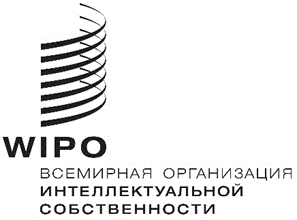 RIPC/CE/52/2IPC/CE/52/2IPC/CE/52/2оригинал: английскийоригинал: английскийоригинал: английскийдата: 16 марта 2020 г.дата: 16 марта 2020 г.дата: 16 марта 2020 г.